О внесении изменения в постановление акиматаАкмолинской областиот 26 марта 2009 года № А-4/129«Об определении территорий дляразмещения казино и залов игровыхавтоматов в Бурабайском районеАкмолинской области»	В соответствии с Законом Республики Казахстан от 23 января 2001 года «О местном государственном управлении и самоуправлении в Республике Казахстан», пунктом 1 статьи 11 Закона Республики Казахстан от 12 января 2007 года «Об игорном бизнесе» акимат области ПОСТАНОВЛЯЕТ:  1. Внести в постановление акиматаАкмолинской области «Об определении территорий для размещения казино и залов игровых автоматов в Бурабайском районе Акмолинской области» от 26 марта 2009 года № А-4/129 (зарегистрировано в Реестре государственной регистрации нормативных правовых актов № 3318, опубликовано 11 апреля 2009 года в газетах «Арка Ажары» и «Акмолинская правда») следующее изменение:	  Схему территории для размещения казино и залов игровых автоматов в Бурабайском районе изложить в новой редакции, согласно приложению к настоящему постановлению.	 2. Настоящее постановление акимата области вступает в силу со дня государственной регистрации в Департаменте юстиции Акмолинской области и вводится в действие со дня официального опубликования.Аким области                                                                                          С. КулагинПриложение к постановлениюакимата Акмолинской областиот «      »                 2016 года№ Приложение к постановлениюакимата Акмолинской областиот «26» марта 2009 года№ А-4/129СХЕМА территории для размещения казино и залов игровых автоматов в Бурабайском районе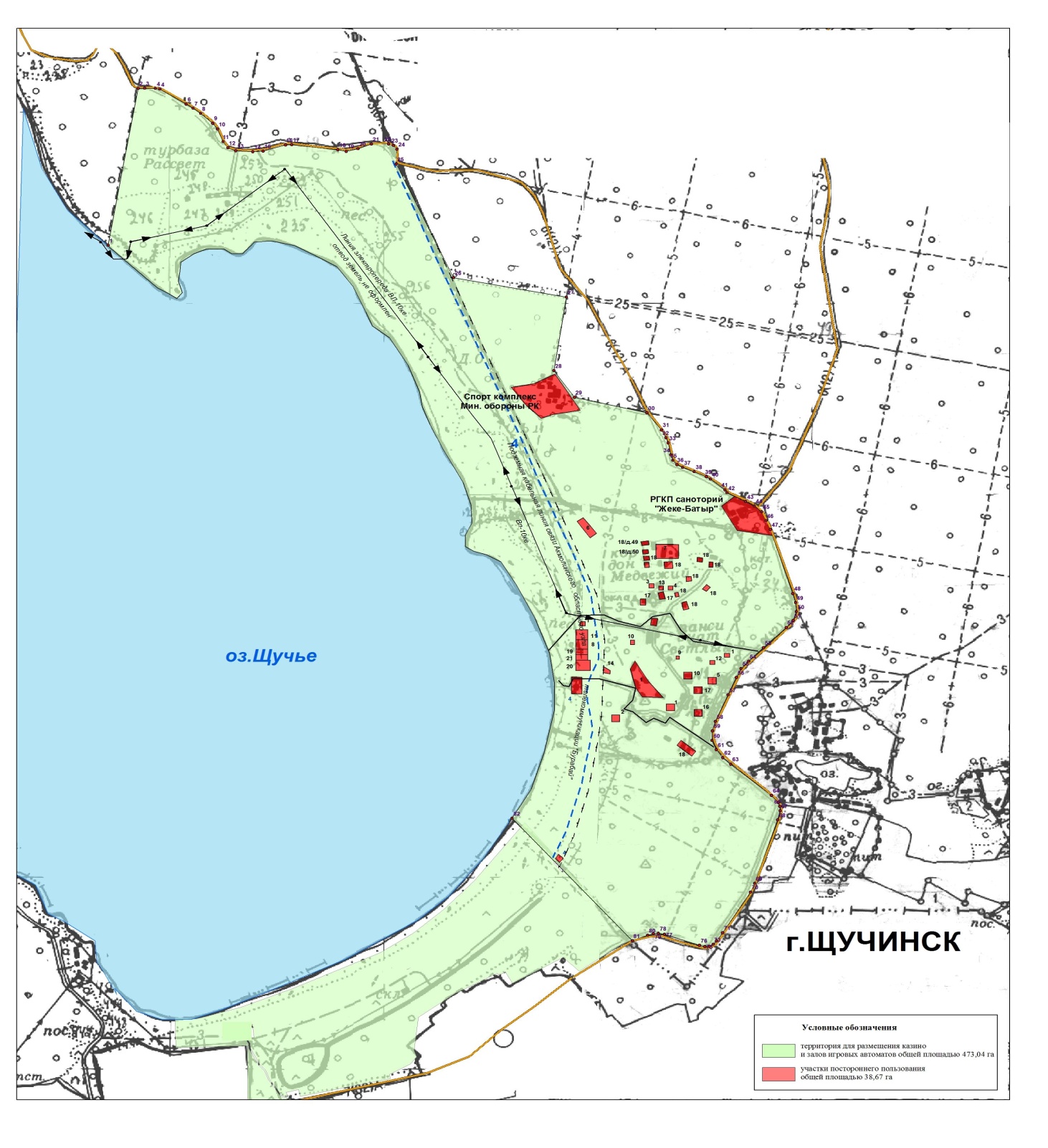 